Publicado en Sevilla el 18/01/2019 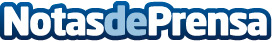 Clínica Lucq lo tiene claro: el invierno es el mejor momento para el tratamiento de varicesLa clínica de angiología y cirugía vascular de Sevilla, Lucq, expone los motivos por los que el invierno es la mejor época para tratar las varicesDatos de contacto:Lucq954 22 35 36Nota de prensa publicada en: https://www.notasdeprensa.es/clinica-lucq-lo-tiene-claro-el-invierno-es-el_1 Categorias: Medicina Andalucia http://www.notasdeprensa.es